DECLARACIÓN RESPONSABLE DE AYUDAS DE MÍNIMIS 2023DIAGNÓSTICO PUNTO DE VENTA     PLAN DE MEJORA DE LA GESTIÓN       COACHING DIGITAL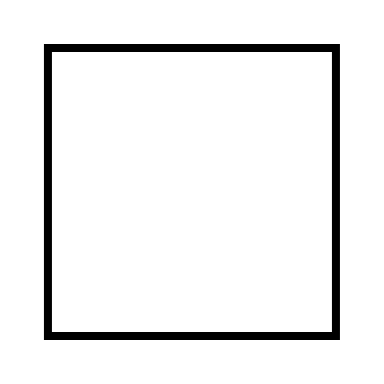 Se comunica que el importe sujeto a las ayudas de minimis por la participación de su empresa en el marco de la Resolución para la difusión de las ventajas de la innovación y la mejora de la competitividad en la empresa comercial asciende a 1.200 euros. El importe máximo de ayudas concedidas de este tipo es de 200.000€ por beneficiaria en el ejercicio fiscal actual, y en los dos ejercicios fiscales anteriores, conforme a lo establecido en el Reglamento (CE) número 1407/2013 de la Comisión, de 18 de diciembre de 2013.DECLARA, bajo su responsabilidad (marcar si procede):Del mismo modo, DECLARA (marcar la opción que corresponda):________________________, ______ de __________________ de 2023Firma y sello, ____________________________________________ (firma electrónica o manuscrita)DATOS DEL COMERCIO SOLICITANTEDATOS DEL COMERCIO SOLICITANTEDATOS DEL COMERCIO SOLICITANTEDATOS DEL COMERCIO SOLICITANTEDATOS DEL COMERCIO SOLICITANTEAPELLIDOS Y NOMBRE O RAZÓN SOCIALAPELLIDOS Y NOMBRE O RAZÓN SOCIALAPELLIDOS Y NOMBRE O RAZÓN SOCIALAPELLIDOS Y NOMBRE O RAZÓN SOCIALDNI / NIF / CIFDOMICILIODOMICILIODOMICILIOCPPOBLACIÓNPROVINCIATELÉFONOFAXCORREO ELETRÓNICOCORREO ELETRÓNICODATOS DEL REPRESENTANTEDATOS DEL REPRESENTANTEDATOS DEL REPRESENTANTEDATOS DEL REPRESENTANTEDATOS DEL REPRESENTANTEAPELLIDOS Y NOMBREAPELLIDOS Y NOMBREAPELLIDOS Y NOMBRETELÉFONODNI / NIF / CIFDOMICILIO A EFECTOS DE NOTIFICACIONES (cumplimentar sólo si es distinto al del solicitante)DOMICILIO A EFECTOS DE NOTIFICACIONES (cumplimentar sólo si es distinto al del solicitante)DOMICILIO A EFECTOS DE NOTIFICACIONES (cumplimentar sólo si es distinto al del solicitante)DOMICILIO A EFECTOS DE NOTIFICACIONES (cumplimentar sólo si es distinto al del solicitante)DOMICILIO A EFECTOS DE NOTIFICACIONES (cumplimentar sólo si es distinto al del solicitante)DOMICILIODOMICILIODOMICILIOCPPOBLACIÓNPROVINCIATELÉFONOFAXCORREO ELETRÓNICOCORREO ELETRÓNICOQue NO ha obtenido ninguna otra ayuda por los mismos conceptos y costes subvencionables de esta ayuda.Que NO ha obtenido ninguna otra ayuda de minimis en el ejercicio fiscal actual y/o en los dos anteriores. Que NO ha obtenido ninguna otra ayuda de minimis en el ejercicio fiscal actual y/o en los dos anteriores. Que NO ha obtenido ninguna otra ayuda de minimis en el ejercicio fiscal actual y/o en los dos anteriores. Que NO ha obtenido ninguna otra ayuda de minimis en el ejercicio fiscal actual y/o en los dos anteriores. Que SÍ ha obtenido las siguientes ayudas de minimis en el ejercicio fiscal actual y/o en los dos anteriores:Que SÍ ha obtenido las siguientes ayudas de minimis en el ejercicio fiscal actual y/o en los dos anteriores:Que SÍ ha obtenido las siguientes ayudas de minimis en el ejercicio fiscal actual y/o en los dos anteriores:Que SÍ ha obtenido las siguientes ayudas de minimis en el ejercicio fiscal actual y/o en los dos anteriores:OrganismoOrganismoConvocatoriaEjercicio Fiscal concesiónImporte concedidoEl importe sujeto a las ayudas de minimis por la participación de su empresa en el Diagnóstico del Punto de Venta, Plan de Mejora en la Gestión del Comercio o Coaching Digital, en el marco del Convenio para la difusión de las ventajas de la innovación y la mejora de la competitividad en la empresa comercial asciende a 1.200 euros, conforme a lo establecido en el punto 2 del artículo 5 Reglamento (UE) nº 1407/2013  de 18 de diciembre de 2013 de la Comisión, no se acumularán con ninguna ayuda estatal en relación con los mismos gastos subvencionables o con ayuda estatal para la misma medida de financiación de riesgo, si dicha acumulación excediera de la intensidad de ayuda o del importe de ayudas superior correspondiente fijado en las circunstancias concretas de cada caso por un reglamento de exención por categorías o una decisión adoptados por la Comisión.El importe sujeto a las ayudas de minimis por la participación de su empresa en  el Diagnóstico del Punto de Venta , Plan de Mejora en la Gestión del Comercio o Coaching Digital, en el marco del Convenio para la difusión de las ventajas de la innovación y la mejora de la competitividad en la empresa comercial asciende a 1.200 euros,, conforme a lo establecido en el Reglamento (UE) nº 1407/2013 de 18 de diciembre de 2013 de la Comisión, relativo a la aplicación de los artículos 107 y 108 del Tratado a las ayudas de minimis, publicado en el DOUE 352/1 de 24 de diciembre de 2013.